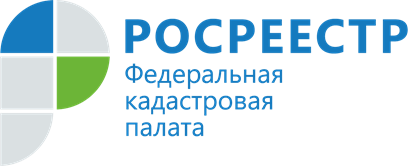                                                                                                                   Пресс-релизКак оформить гараж в собственность У владельцев гаражей появилась возможность узаконить свои права на гараж. В результате они станут полноправными владельцами недвижимости и смогут ее продавать, дарить или передавать по наследству.Гаражная амнистия  — это программа, позволяющая оформить гараж и землю под ним в собственность в упрощенном порядке, при этом земельный участок не нужно выкупать у муниципалитета.Порядок проведения гаражной амнистии установлен Федеральным законом от 05.04.2021 № 79-ФЗ.          Оформить гараж в упрощенном порядке можно до 1 сентября 2026 года.Для этого в отношении гаража должны быть соблюдены следующие условия:он должен являться капитальной постройкой или находиться на территории гаражного кооператива;должен быть построен до 30 декабря 2004 года (до введения в действие действующего Градостроительного кодекса Российской Федерации); не должен быть признан самовольной постройкой судом или местными органами власти;  «Законом предусмотрено, что под действие «гаражной амнистии» попадают как индивидуальные гаражи, так и боксы, которые имеют общие стены, крыши, фундамент и коммуникации. Более того, одноэтажные блокированные гаражи признаются самостоятельными зданиями в целях возможности оформления земельных участков под ними», – отмечает руководитель Управления Росреестра по Владимирской области Алексей Сарыгин. Гаражной амнистией могут воспользоваться: - лица, которым предоставлялся гараж или земельный участок для его строительства; - лица, которые приобрели гараж в результате купли-продажи или дарения; - лица, унаследовавшие гараж.Какие документы предусмотрены гаражной амнистией: - любое решение органа власти (в том числе советского периода), подтверждающее, что ранее был предоставлен земельный участок под гаражом, либо любое решение завода, фабрики и т.д., при котором был построен гараж; - справка или другой документ, подтверждающие выплату пая в гаражном кооперативе;- решение общего собрания гаражного кооператива, подтверждающее выделение гаража;- старый технический паспорт на гараж, который заказывали для технической инвентаризации; - документы о подключении гаража к электрическим сетям или иным сетям инженерного обеспечения;- документы о наследстве или о приобретении гаража и др. «Если не удалось найти нужные документы, это еще не означает, что вы не сможете оформить гараж. Органы местного самоуправления могут определить перечень иных документов, являющихся основанием для оформления гаража по «гаражной амнистии», - комментирует заместитель директора Кадастровой палаты по Владимирской области Елена Пляскина.         Для оформления гаража в собственность необходимо обратиться в орган местного самоуправления с заявлением о предоставлении земельного участка под существующим гаражом с приложением вышеуказанных документов, подтверждающих факт владения гаражом, а также иной, предусмотренной Федеральным законом от 05.04.2021 № 79-ФЗ, документации. Контакты для СМИ:Управление Росреестра по Владимирской областиг. Владимир, ул. Офицерская, д. 33-аОтдел организации, мониторинга и контроля(4922) 45-08-29(4922) 45-08-26Филиал ФГБУ «ФКП Росреестра» по Владимирской областиг. Владимир, ул. Луначарского, д. 13АОтдел контроля и анализа деятельности(4922) 77-88-78